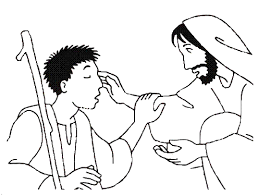 Chant d’entrée Fils de Dieu dans la lumière,
Sois vainqueur de notre nuit !
Viens sauver ceux qui t’espèrent,
Donne-leur le jour promis !Tu vois l’aveugle de naissance,
mendier le pain sous le mépris.
Qui peut répondre à sa demande
Sinon le cœur qui t’a compris ?
Pour le sortir de la tourmente,
Tu fais le geste qui guérit.

2. Il va chercher à la fontaine
Les eaux qui vont le purifier.
Pour nous, Seigneur, tu fais de même,Tu nous envoie vers Siloé,
La Source où chante la lumière
Dans la Maison de l’Envoyé.KyrieKyrie, eleison, 
Christe eleison, 
Kyrie eleison.Première lecture : David reçoit l’onction comme roi d’Israël (1 S 16, 1b.6-7.10-13a)Psaume 94 (95), 1-2, 6-7ab, 7d-8a.9R/Le Seigneur est mon berger, je ne manque de rien.Le Seigneur est mon berger :
je ne manque de rien.
Sur des prés d’herbe fraîche,
il me fait reposer.Il me mène vers les eaux tranquilles
et me fait revivre ;
il me conduit par le juste chemin
pour l’honneur de son nom.Si je traverse les ravins de la mort,
je ne crains aucun mal,
car tu es avec moi :
ton bâton me guide et me rassure.Tu prépares la table pour moi
devant mes ennemis ;
tu répands le parfum sur ma tête,
ma coupe est débordante.Grâce et bonheur m’accompagnent
tous les jours de ma vie ;
j’habiterai la maison du Seigneur
pour la durée de mes joursDeuxième lecture : « Relève-toi d’entre les morts, et le Christ t’illuminera » (Ep 5, 8-14)Évangile de Jésus Christ selon saint Jean  (9, 1.6-9.13-17.34-38)En ce temps-là, en sortant du Temple, Jésus vit sur son passage un homme aveugle de naissance. Il cracha à terre et, avec la salive, il fit de la boue ; puis il appliqua la boue sur les yeux de l’aveugle, et lui dit : « Va te laver à la piscine de Siloé » – ce nom se traduit : Envoyé. L’aveugle y alla donc, et il se lava ; quand il revint, il voyait. Ses voisins, et ceux qui l’avaient observé auparavant – car il était mendiant – dirent alors : « N’est-ce pas celui qui se tenait là pour mendier ? » Les uns disaient : « C’est lui. » Les autres disaient : « Pas du tout, c’est quelqu’un qui lui ressemble. » Mais lui disait : « C’est bien moi. » On l’amène aux pharisiens, lui, l’ancien aveugle. Or, c’était un jour de sabbat que Jésus avait fait de la boue et lui avait ouvert les yeux. À leur tour, les pharisiens lui demandaient comment il pouvait voir. Il leur répondit : « Il m’a mis de la boue sur les yeux, je me suis lavé, et je vois. » Parmi les pharisiens, certains disaient : « Cet homme-là n’est pas de Dieu, puisqu’il n’observe pas le repos du sabbat. » D’autres disaient : « Comment un homme pécheur peut-il accomplir des signes pareils ? » Ainsi donc ils étaient divisés. Alors ils s’adressent de nouveau à l’aveugle : « Et toi, que dis-tu de lui, puisqu’il t’a ouvert les yeux ? » Il dit : « C’est un prophète. » Ils répliquèrent : « Tu es tout entier dans le péché depuis ta naissance, et tu nous fais la leçon ? » Et ils le jetèrent dehors. Jésus apprit qu’ils l’avaient jeté dehors. Il le retrouva et lui dit : « Crois-tu au Fils de l’homme ? » Il répondit : « Et qui est-il, Seigneur, pour que je croie en lui ? » Jésus lui dit : « Tu le vois, et c’est lui qui te parle. » Il dit : « Je crois, Seigneur ! » Et il se prosterna devant lui. – Acclamons la Parole de Dieu.  Prière universelle  Seigneur écoute-nous, Seigneur exauce-nous.Sanctus
Sanctus, Sanctus, Sanctus, Dominus Deus Sabaoth.
Pleni sunt coeli et terra gloria tua. Hosanna in excelsis.Agnus Dei
Agnus Dei qui tollis peccata mundi, miserere nobis (bis).
Agnus Dei qui tollis peccata mundi, dona nobis pacem.Chant de communion1. Comme l´argile se laisse faire
Entre les mains agiles du potier, 
Ainsi mon âme se laisse faire, 
Ainsi mon cœur te cherche, toi, mon Dieu.

R. Je viens vers toi, Jésus.
Je viens vers toi, Jésus. 

2. Comme une terre qui est aride
Ainsi mon cœur désire ton eau vive.
Tu es la source qui désaltère,
Qui croit en toi n´aura plus jamais soif.

3. Comme un veilleur attend l´aurore
Ainsi mon âme espère en ta Parole.
Car ta Parole est une lampe,
Une lumière allumée sur mes pas.Chant d’envoi Nous te saluons, ô toi Notre Dame 
Marie Vierge Sainte que drape le soleil 
Couronnée d’étoiles, la lune est sous tes pas. 
En toi nous est donnée, l’aurore du salut 

2-Tu es restée fidèle mère au pied de la croix 
Soutiens notre espérance et garde notre foi 
Du côté de ton Fils, tu as puisé pour nous 
L’eau et le sang versés qui sauvent du péché.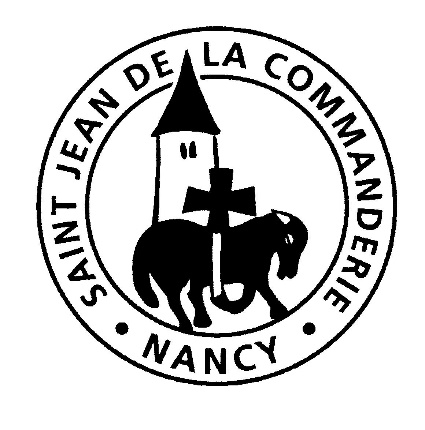 Dimanche 26 mars4ème dimanche de carêmeDimanche de LaetareÉglise Saint-Léon